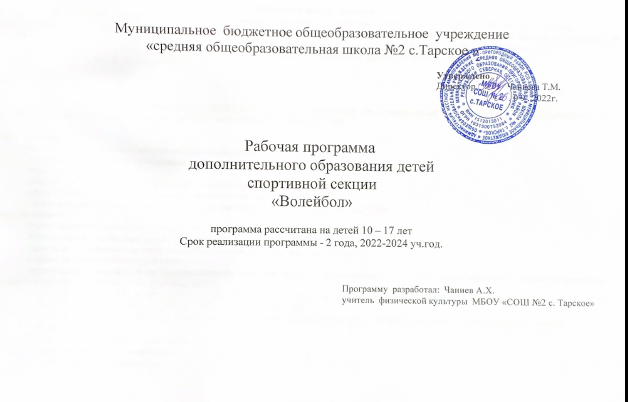               Рабочая программа дополнительного образования детейспортивной секции«Волейбол»программа рассчитана на детей 10 – 17 летСрок реализации программы - 2 года, 2022-2024 уч.год.                                                                                                                                                  Программу разработал: Чаниев А.Х.                                                                                                                                                  учитель физической культуры МБОУ «СОШ №2 с. Тарское»Пояснительная запискаПрограмма составлена на основе: «Комплексной программы физического воспитания учащихся 1-11 классов», В.И.Лях, А.А.Зданевич. – М.Просвещение, 2014; Программы «Для внешкольных учреждений и общеобразовательных школ спортивной секции «Волейбол» под редакцией А.В. Долинской; «Пособие для учителей и методистов» / Г.А. Колодницкий, В.С. Кузнецов, М.В. Маслов. -2-е изд.-М: Просвещение, 2014Срок реализации программы – 2 года. Уровень обучения – базовый. Программа ориентирована на учащихся 10-17 лет.Планирование рассчитано на 3 часа в неделю, 102 часа в год.Программа предусматривает проведение теоретических и практических занятий, сдачу контрольных нормативов, участие в соревнованиях. В секцию принимаются дети, допущенные врачом к занятиям физической культурой.Цель занятий:-формирование интереса и потребности школьников к занятиям физической культурой и спортом, популяризация игры в волейбол среди учащихся школы, пропаганда ЗОЖ;-укрепление здоровья, содействие гармоническому физическому развитию;-обучение учащихся жизненно важным двигательным навыкам и умениям;- формирование сборной команды школы для участия в первенстве города по волейболу.Задачи занятий:-овладеть теоретическими и практическими приёмами игры в волейбол;-участвовать в спартакиаде школы и в районных соревнованиях по волейболу;-развивать у учащихся основные двигательные качества: силу, ловкость, быстроту движений, скоростно-силовые качества;воспитывать у учащихся нравственные качества: целеустремлённость, организованность,	дисциплинированность и умение мобилизовать в нужный момент свои физические и духовные силы;-воспитывать у учащихся волевые и психологические   качества: смелость, решительность, настойчивость, волю к победе.совершенствование технико-тактических действий игры в волейбол;Для более успешного решения задач необходимо иметь чёткое планирование учебно-тренировочной работы, которое предусматривает следующую документацию:программа спортивной секции «волейбол»;календарно-тематическое планирование;журнал учёта работы, посещаемости.Формы и режим занятий.Формы обучения: учебно-тренировочное занятие (фронтальный, групповой, поточный), учебно-тренировочная   игра в волейбол.Общая характеристика курсаВ процессе учебно-тренировочных занятий учащиеся овладевают техникой и тактикой игры, на методических занятиях учащиеся приобретают навыки судейства и навыки инструктора. С этой целью в учебно-тренировочных группах, на занятиях назначать помощников тренера и давать им задания по проведению упражнений по общей физической подготовке, по обучению и совершенствованию техники и тактики игры. Занятия по волейболу должны носить учебно-тренировочную направленность. Задачами учебной практики являются: овладение строевыми командами, подбором упражнений по общей физической подготовке (разминки), методики проведения упражнений и отдельных частей занятия. Судейство учебно- тренировочных игр должно осуществляться самими занимающимися, после того как будет изучен раздел «Правила игры» и методика судейства.Необходимо научить занимающихся организовывать соревнования в группе, в школе, в летнем лагере. Каждый должен уметь вести технический протокол игры, уметь по форме составить заявку на участие в соревнованиях, таблицу учёта результатов.Важнейшим принципом обучения на занятиях является принцип дифференцированного обучения и индивидуальный подход к каждому ученику.Планируемые результаты освоения программыПосле освоения программы обучающиеся должнызнать /понимать:роль физической культуры и спорта в формировании здорового образа жизни, организации активного отдыха и профилактики вредных привычек;основы формирования двигательных действий и развития физических качеств;способы закаливания организма и основные приемы самомассажа;уметь:составлять и выполнять комплексы упражнений утренней и корригирующей гимнастики с учетом индивидуальных особенностей организма;выполнять технические действия по волейболу;выполнять комплексы упражнений на развитие основных физических качеств, адаптивной физической культуры с учетом состояния здоровья и физической подготовленности;осуществлять наблюдения за своим физическим развитием и физической подготовленностью, контроль за техникой выполнения двигательных действий и режимами физической нагрузки;соблюдать безопасность при выполнении физических упражнений;использовать приобретенные знания и умения в практической деятельности и повседневной жизни для:проведения самостоятельных занятий по формированию индивидуального телосложения и коррекции осанки, развитию физических качеств, совершенствованию техники движений;включения занятий физической культурой и спортом в активный отдых и досуг.По окончании реализации программы ожидается достижение следующих результатов:достижение высокого уровня физического развития и физической подготовленности у 100 % учащихся, занимающихся по данной программе;победы на соревнованиях районного и городского уровня;повышение уровня технической и тактической подготовки в данном виде спорта;устойчивое овладение умениями и навыками игры;развитие у учащихся потребности в продолжение занятий спортом как самостоятельно, так и в спортивной секции, после окончания школы;укрепление здоровья учащихся, повышение функционального состояния всех систем организма;умение контролировать психическое состояние.1 год обучениямониторинг на начало и на окончание первого года обучения;тестирование на умение выполнять пройденные технические приёмысдача контрольных нормативов по ОФП.тестирование на знание правил соревнований и терминологии;результаты соревнований, матчевых и товарищеских встреч, первенство города.2 год обучениямониторинг на начало и на окончание второго года обучения;проверка умения организовывать и судить соревнования по волейболу (организация и судейство соревнований между классами и параллелями);тестирование на умение выполнять пройденные технические приёмы;сдача контрольных нормативов по ОФП.тестирование на умение выполнять индивидуальные и групповые технико-тактические действия;Программа предусматривает изучение избранного вида спорта по следующим разделам:Общие основы волейбола.Основы техники и тактики волейбола.Методика обучения технике игры.Методика обучения основам тактики игры.Основы физической подготовки в волейболе.Особенностью данной программы является упор на изучение новейших тактических действий и приёмов и современных методических приёмов, что позволяет достигнуть более высокого результата в игре, а также внедрение в процесс обучения активной психологической подготовки. Занятия по ней позволяют объединять мальчиков и девочек в одну группу. Использование ИКТ помогает более точно отслеживать текущую успеваемость и проводить отбор для перехода на следующий этап обучения. Применение метода психорегуляции в тренировках и на соревнованиях сориентирует учащихся на достижение наивысших результатов в освоении игры и стремлению к победам.Учебно-тематический планСодержание курсаТеоретические занятия – 12 ч.Сведения о строении и функциях организма занимающихся. Основы пищеварения и обмена веществ. Краткие сведения о нервной системе.Влияние физических упражнений на организм занимающихся волейболом. Влияние занятий физическими упражнениями на нервную систему и обмен веществ организма занимающихся волейболом.Гигиена, врачебный контроль, самоконтроль, предупреждение травматизма. Использование естественных факторов природы (солнце, воздух и вода) в целях закаливания организма. Меры личной и общественной и санитарно-гигиенической профилактики, общие санитарно-гигиенические требования к занятиям волейболом.Основы методики обучения в волейболе. Понятие об обучении и тренировке в волейболе. Классификация упражнений, применяемых в учебно- тренировочном процессе по волейболу.Правила соревнований, их организация и проведение. Роль соревнований в спортивной подготовке юных волейболистов. Виды соревнований.Понятие о методике судейства.Практические занятия – 600ч.Общая физическая подготовка-Развитие быстроты, силы, ловкости, выносливости, гибкости;-совершенствование навыков естественных видов движений;-подготовка к сдаче и выполнение нормативных требований по видам подготовки. Строевые упражнения.Гимнастические упражнения.-Упражнения для мышц рук и плечевого пояса.-Упражнения для туловища и шеи.-Упражнения для мышц ног и таза.Акробатические упражнения. Легкоатлетические упражнения.Бег.Прыжки.Метания. Подвижные игры.Специальная физическая подготовка Упражнения для привития навыков быстроты ответных действий. Подвижные игры.Упражнения для развития прыгучести.Упражнения для развития качеств, необходимых при выполнении приёма и передач мяча. Упражнения для развития качеств, необходимых при выполнении подач мяча Упражнения для развития качеств, необходимых при выполнении нападающих ударов.Упражнения для развития качеств, необходимых при блокировании.Практические занятия по технике нападения Действия без мяча. Перемещения и стойки: - стартовая стойка(И.п.)в сочетании с перемещениями;ходьба скрестным шагом вправо, влево, спиной вперёд; - перемещения приставными шагами спиной вперёд;двойной шаг назад, вправо, влево, остановка прыжком; - прыжки;- сочетание способов перемещений.Действия с мячом. Передача мяча сверху двумя руками:   - передача на точность, с перемещением в парах;встречная передача, передача в треугольнике. Отбивание мяча в прыжке кулаком через сетку в непосредственной близости от неё. Подача мяча: - нижняя прямая на точность, нижняя боковая на точность, верхняя.Нападающие удары.Практические занятия по технике защитыДействия без мяча. Перемещения и стойкиДействия с мячом. Приём мячаБлокированиеПрактические занятия по тактике нападенияИндивидуальные действия. Групповые действия.Командные действия.Практические занятия по тактике защиты.Индивидуальные действия. Выбор места: при приёме нижних подач; при страховке партнёра, принимающего мяч от подачи и обманной передачи. При действиях с мячом: выбор способа приёма мяча, посланного через сетку противником (сверху, снизу).Групповые действия. Взаимодействия игроков при приёме от подачи, передачи: игрока зоны 1 с игроком зон 6 и 2; игрока зоны 6 с игроком зон 1, 5, 3; игрока зоны 5 с игроком зон 6 и 4;Командные действия. Приём подач. Расположение игроков при приёме нижних подач, когда вторую передачу выполняет игрок зоны 2, игрок зоны 3 находится сзади. Система игры.Контрольные испытанияСдача контрольных нормативов проводится 2 раза: в начале и в конце учебного года.Физическая подготовленностьТехническая подготовленностьОценка практической подготовленности по контрольным упражнениям.Календарно-тематическое планированиеМатериально-технические условия:Для проведения занятий в кружке волейбола необходимо иметь следующее оборудование и инвентарь:Сетка волейбольная	- 2 штуки.Стойки волейбольные	- 2 штуки.Гимнастическая стенка	- 6 – 8 пролётов.Гимнастические скамейки	- 3 - 4 штукиГимнастические маты	- 3 штуки.Скакалки	- 30 штук.Мячи набивные	- 25 штук.Резиновые амортизаторы	- 25 штук.Гантели различной массы	- 20 штук.Мячи волейбольные	- 30 штук.ЛитератураКомплексная программа физического воспитания учащихся 1-11 классов, 2010г. Программный материал по спортивным играм. Волейбол.Внеклассная работа. Спортивные секции. Волейбол.(Авторы программы: доктор педагогических наук В.И.Лях и кандидат педагогических наук А.А. Зданевич). Программа допущена Министерством образования Российской Федерации. (2010г).Внеурочная деятельность учащихся. Волейбол. Работаем по новым стандартам. - Г.А.Колодницкий, В.С.Кузнецов, М.В.Маслов. М.,Просвещение, 2012г.Железняк Ю.Д. «К мастерству в волейболе», М., «Физкультура и спорт», 1978г.Продолжительность занятияПериодичность в неделюКоличество часов в неделюКоличество часов в год2 ч.3 раз в неделю18 ч.612 ч.№ п/пНаименование темыКоличество часовКоличество часовКоличество часов№ п/пНаименование темывсеготеоретичес- кие занятияпрактичес- кие занятия1.Влияние физических упражнений на организм занимающихсяволейболом33-2.Гигиена, врачебный контроль, самоконтроль, предупреждениеравматизма33-3.Правила соревнований, их организация и проведение66-4.Общая и специальная физическая подготовка30305.Основы техники и тактики игры450-   4506.Учебные игры и соревнования120-   120Итого:61212   600№п/пСодержание требований (вид испытаний)девочкимальчики12341.Бег 30 м с высокого старта (с) Бег 30 м (6х5) (с)Прыжок в длину с места (см)Прыжок вверх, отталкиваясь двумя ногами с разбега (см) Метание набивного мяча массой 1 кг из-за головы двумя руками: сидя (м),в прыжке с места (м)5,04,92.Бег 30 м с высокого старта (с) Бег 30 м (6х5) (с)Прыжок в длину с места (см)Прыжок вверх, отталкиваясь двумя ногами с разбега (см) Метание набивного мяча массой 1 кг из-за головы двумя руками: сидя (м),в прыжке с места (м)11,911,23.Бег 30 м с высокого старта (с) Бег 30 м (6х5) (с)Прыжок в длину с места (см)Прыжок вверх, отталкиваясь двумя ногами с разбега (см) Метание набивного мяча массой 1 кг из-за головы двумя руками: сидя (м),в прыжке с места (м)1501704.Бег 30 м с высокого старта (с) Бег 30 м (6х5) (с)Прыжок в длину с места (см)Прыжок вверх, отталкиваясь двумя ногами с разбега (см) Метание набивного мяча массой 1 кг из-за головы двумя руками: сидя (м),в прыжке с места (м)35455.Бег 30 м с высокого старта (с) Бег 30 м (6х5) (с)Прыжок в длину с места (см)Прыжок вверх, отталкиваясь двумя ногами с разбега (см) Метание набивного мяча массой 1 кг из-за головы двумя руками: сидя (м),в прыжке с места (м)Бег 30 м с высокого старта (с) Бег 30 м (6х5) (с)Прыжок в длину с места (см)Прыжок вверх, отталкиваясь двумя ногами с разбега (см) Метание набивного мяча массой 1 кг из-за головы двумя руками: сидя (м),в прыжке с места (м)5,06,0Бег 30 м с высокого старта (с) Бег 30 м (6х5) (с)Прыжок в длину с места (см)Прыжок вверх, отталкиваясь двумя ногами с разбега (см) Метание набивного мяча массой 1 кг из-за головы двумя руками: сидя (м),в прыжке с места (м)7,59,5№ п/пСодержание требований (вид испытаний)Количественный показатель1231.Верхняя передача мяча на точность из зоны 3 (2) в зону 442.Подача верхняя прямая в пределы площади33.Приём мяча с подачи и первая передача в зону 334.Чередование способов передачи и приёма мяча сверху, снизу8Технический приемКонтрольные упражненияВозраст летОценкаОценкаОценкаОценкаОценкаОценкаОценкаОценкаТехнический приемКонтрольные упражненияВозраст летмальчикимальчикимальчикимальчикидевочкидевочкидевочкидевочкиТехнический приемКонтрольные упражненияВозраст летвысокийВышесреднегосреднийнизкийвысокийВышесреднегосреднийнизкийI. Передача мяча1. Поточная передача мяча двумяруками сверху в стенку с расстояния141295397433 м (кол-во раз).4. Передача мяча двумя руками1415161766675555333322225556444523331222сверху из зоны 3 в кольцо,1415161766675555333322225556444523331222установленное в зоне 4, с1415161766675555333322225556444523331222предварительной передачи мяча из1415161766675555333322225556444523331222зоны 5 (10 попыток)14151617666755553333222255564445233312225. Передача мяча двумя руками1465325432сверху в прыжке из зоны 4, черезсетку в квадрат 3х3 м,расположенный у лицевой линии взоне 6, с предварительной передачимяча из зоны 3 (10 попыток)6. Передача мяча двумя руками сверху из зоны 2 в кольцо, установленное в зоне 4, предварительной передачи мяча из зоны 6 (10 попыток)1516174453342221113442331220117. Передача мяча двумя руками сверху в прыжке из зоны 4 через сетку в прямоугольник 2х3 м, расположенный у лицевой линии в зоне 6, предварительной передачи мяча из зоны 3 (10 попыток)151617557445334222445334223112II. Подача3. Верхняя прямая подача в пределы1497537542мячаплощадки (10 попыток)4. Верхняя прямая подача на точность1465325421(по 5 попыток в левую и правуюполовину площадки)5. Верхняя прямая подача на точность1565325421по заданию (по 5 попыток в левую и правую половину площадки)161778564433564433226. Верхняя боковая подача в пределы1554214321площадки (10 попыток)16177867452356352312Технический приемКонтрольные упражненияВозраст летОценкаОценкаОценкаОценкаОценкаОценкаОценкаОценкаТехнический приемКонтрольные упражненияВозраст летмальчикимальчикимальчикимальчикидевочкидевочкидевочкидевочкиТехнический приемКонтрольные упражненияВозраст летвысокийВышесреднегосреднийнизкийвысокийВышесреднегосреднийнизкий№№ заняти йВид программного материала1Инструктаж по Т.Б. на занятиях. Стойка волейболиста (в технике нападения и защиты). Перемещения в стойкеволейболиста приставными шагами боком, лицом и спиной вперед.2Ходьба, бег (особенно при игре в нападении и защите), перемещения. Передача мяча двумя руками сверху на месте. Передача мяча над собой. Учебная игра в волейбол.3Перемещение приставными шагами: лицом вперед, правым, левым боком вперед, спиной вперед. Передача мяча двумя руками сверху на месте. Передача мяча над собой.Учебная игра в волейбол.4Двойной шаг вперед, назад, скачок (в технике нападения и защиты). Передача мяча двумя руками сверху во встречных колоннах с переходом в конец противоположной колонны. Учебная игра в волейбол.5Остановка шагом, прыжком (в нападении, защите). Перемещение приставными шагами: лицом вперед, правым, левым боком вперед, спиной вперед. Учебная игра в волейбол.6Прыжки (особенно в нападении, защите), перемещение защите, в 2, 3 шага.Учебная игра в волейбол.7Передача мяча сверху двумя руками в стенку. Передача мяча двумя руками сверху после перемещений. Учебная игра вволейбол.8Передача мяча сверху двумя руками вверх - вперед. Передачи мяча сверху стоя спиной к цели.Учебная игра вволейбол.9-10Многократная передача мяча сверху двумя руками над собой. Передачи мяча в прыжке. Учебная игра в волейбол.11-12Отбивание мяча через сетку в непосредственной близости от неё, стоя на площадке и в прыжке. Отбивание мячакулаком снизу. Учебная игра в волейбол.13-14Приём мяча сверху двумя руками. Прием мяча двумя снизу. Прием «планера».Учебная игра в волейбол.15-16Выбор места для выполнения второй передачи.Учебная игра в волейбол.17-18Сочетание способов перемещений. Верхняя прямая подача в прыжке. Учебная игра в волейбол.19-20Взаимодействие игрока зоны 2 с игроком зоны 3. Передачи мяча сверху двумя руками и снизу двумя руками в различных сочетаниях.Учебная игра в волейбол.21-22Взаимодействие игрока зоны 4 с игроком зоны 3. Передачи в четверках с перемещением из зоны 6 в зоны 3, 2 и из зоны 6 в зоны 3, 4.Учебная игра в волейбол.23-24Взаимодействие игрока зоны 3 с игроком зоны 2. Передачи мяча сверху двумя руками и снизу двумя руками вразличных сочетаниях. Учебная игра в волейбол.25-25Взаимодействие игрока зоны 3 с игроком зоны 4. Вторая передача из зоны 3 в зоны 2, 4.Учебная игра в волейбол.27-28Взаимодействие игрока зоны 2 с игроком зоны 4. Вторая передача из зоны 3 в зоны 2, 4. Учебная игра в волейбол.29-30Верхняя прямая подача. Прием мяча с подачи. Учебная игра в волейбол.31-32Выбор места для выполнения подачи. Верхняя прямая подача. Учебная игра в волейбол.33-34Приём нижней прямой подачи снизу двумя руками. Нижняя прямая подача. Учебная игра в волейбол.35-36Взаимодействие игрока зоны 3 с игроком зоны 4 при второй передаче.Учебная игра в волейбол. Передача из зон 1, 6, 5 в зону 3 с приема подачи.37-38Взаимодействие игрока зоны 3 с игроком зоны 2 при второй передаче. Передача из зон 1, 6, 5 в зону 3 с приемаподачи. Учебная игра в волейбол.39-40Взаимодействие игрока зоны 2 с игроком зоны 4 при второй передаче.Учебная игра в волейбол.41-42Взаимодействие игрока зоны 4 с игроком зоны 3 при второй передаче.Учебная игра в волейбол.43-44Взаимодействие игрока зоны 2 с игроком зоны 3 при второй передаче.Учебная игра в волейбол.45-46Выбор места при приёме нижней прямой подачи. Нижняя прямая подача. Учебная игра в волейбол.47-48Верхняя прямая подача. Верхняя прямая подача в прыжке. Учебная игра в волейбол.49-50Передача мяча двумя руками сверху для нападающего удара. Прямой нападающий удар. Учебная игра в волейбол.51-52Взаимодействие игрока зоны 1 с игроком зоны 6. Передача из зон 1, 6, 5 в зону 3 с приема подачи. Учебная игра вволейбол.53-54Взаимодействие игрока зоны 5 с игроком зоны 6. Прием мяча с подачи. Учебная игра в волейбол.55-56Взаимодействие игрока зоны 6 с игроком зоны 5,1. Прием мяча с подачи. Учебная игра в волейбол.57-58Сочетание способов перемещений с техническими приёмами.Учебная игра в волейбол.59-60Падения и перекаты после падения. Прием мяча с подачи в зону 3. Учебная игра в волейбол.61-62Прямой нападающий удар по ходу сильной рукой из зоны 4. Верхняя прямая подача в прыжке. Учебная игра вволейбол.63-64Прямой нападающий удар по ходу сильной рукой из зоны 2. Верхняя прямая подача в прыжке. Учебная игра вволейбол.65-66Прямой нападающий удар по ходу сильной рукой из зоны 3. Вторая передача из зоны. Учебная игра в волейбол.67-68Чередование способов подач. Вторая передача из зоны 3. Учебная игра в волейбол.69-70Выбор места для выполнения нападающего удара. Вторая передача из зоны 3 в прыжке. Учебная игра в волейбол.71-72Передача мяча сверху двумя руками, стоя спиной в направлении передачи у сетки. Учебная игра в волейбол.73-74Приём подачи и направление мяча в зону 2; вторая передача в зону 3. Учебная игра в волейбол.75-76Приём подачи и направление мяча в зону 2; вторая передача в зону 4. Учебная игра в волейбол.77-78Приём подачи и направление мяча в зону 4; вторая передача в зону 3. Учебная игра в волейбол.79-80Передача двумя руками в прыжке. Прямой нападающий удар. Учебная игра в волейбол.81-82Чередование способов подач. Прямой нападающий удар. Учебная игра в волейбол.83-84Одиночное блокирование прямого нападающего удара по ходу (в зонах 4, 3,2). Учебная игра в волейбол.85-86Выбор места при блокировании. Нападающий удар с поворотом туловища. Учебная игра в волейбол.87-88Определение времени для отталкивания при блокировании и своевременного выноса рук над сеткой. Учебная игра вволейбол.89-90Приём мяча снизу одной рукой (правой, левой), ногой (в сложных условиях). Скидка. Учебная игра в волейбол.90-91Подача мяча в заданную зону. Нападающий удар с переводом рукой. Учебная игра в волейбол.92-93Выбор места при страховке партнера, принимающего мяч. Скидка. Нападающий удар с переводом рукой.   Учебнаяигра в волейбол.94-95Передача нападающему, к которому связующий стоит спиной. Учебная игра в волейбол.96-97Нападающий удар с задней линии. Индивидуальные тактические действия в нападении. Учебная игра в волейбол.98-99Прием мяча снизу двумя руками и одной с падением вперед на руки и перекатом на грудь-живот. Командныетактические действия в нападении через игрока передней линии без изменения позиций игроков. Учебная игра в волейбол.100Сдача контрольных нормативов. Командные тактические действия в нападении через игрока передней линии сизменением позиций игроков. Учебная игра в волейбол.101-102Учебная игра.